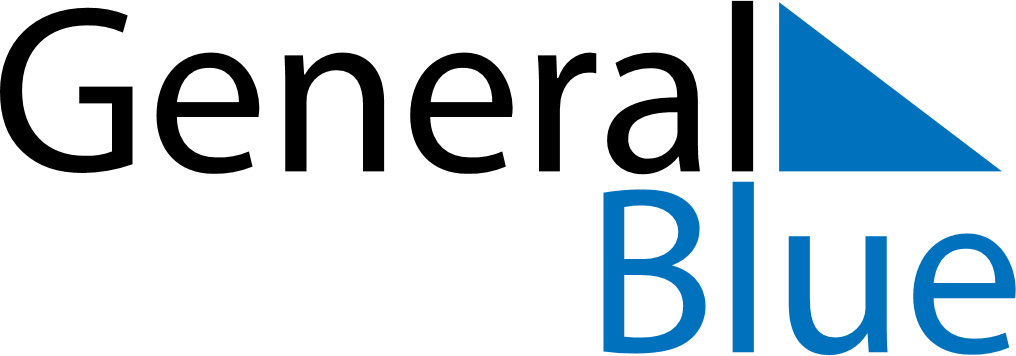 January 2030January 2030January 2030January 2030PolandPolandPolandMondayTuesdayWednesdayThursdayFridaySaturdaySaturdaySunday1234556New Year’s DayEpiphany78910111212131415161718191920212223242526262728293031